The meeting closed at 8.35 pm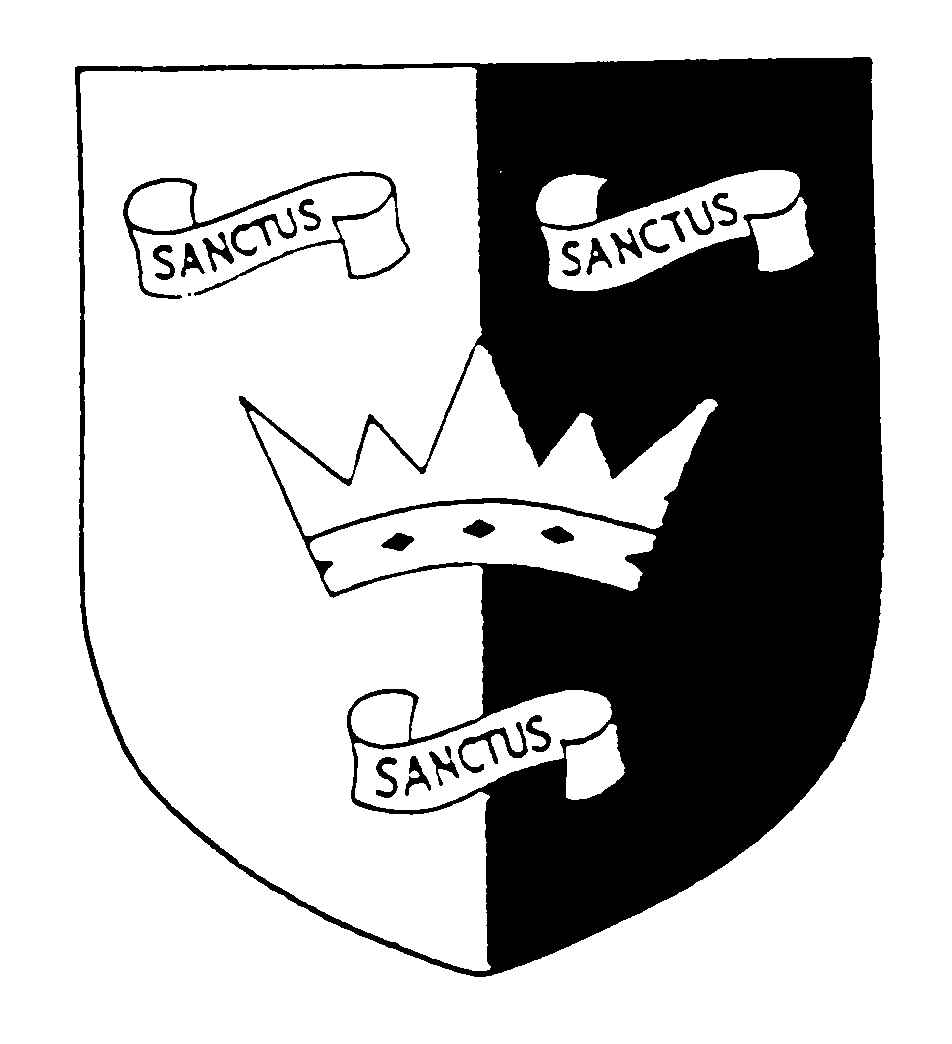 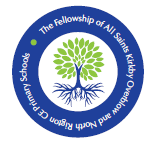 THE FELLOWSHIP OF ALL SAINTS KIRKBY OVERBLOW AND NORTH RIGTON CHURCH OF ENGLAND PRIMARY SCHOOLSMeeting of the Governing Body  12 July 2022, 5.00 pm, at North Rigton School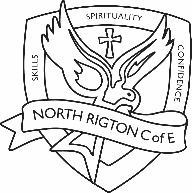 MINUTES – Approved for circulationMINUTES – Approved for circulationMINUTES – Approved for circulationGoverning Body Core FunctionsEnsure the vision, ethos and strategic direction of the school is clearly definedEnsure the Headteacher performs their responsibilities for the educational performance of the schoolEnsure the sound, proper and effective use of the school’s financial resourcesGoverning Body Core FunctionsEnsure the vision, ethos and strategic direction of the school is clearly definedEnsure the Headteacher performs their responsibilities for the educational performance of the schoolEnsure the sound, proper and effective use of the school’s financial resourcesPresent in school: Rosemary Hunt (RH) Chair; Amber Andrews (AA) Headteacher, Yvonne Methley (YM) Interim Headteacher; Sarah Honey (SH) Head of School, ASKO; Emma Littlewood (EL); Revd Craig Marshall (CM); Mark Wilkinson (MW) Vice Chair; Present online: Joanne McCudden (JMc); Julia Henry (JH); Helen Laflin (HL);Apologies: Huw Edwards (HE), Jo Williams (JW)  Present in school: Rosemary Hunt (RH) Chair; Amber Andrews (AA) Headteacher, Yvonne Methley (YM) Interim Headteacher; Sarah Honey (SH) Head of School, ASKO; Emma Littlewood (EL); Revd Craig Marshall (CM); Mark Wilkinson (MW) Vice Chair; Present online: Joanne McCudden (JMc); Julia Henry (JH); Helen Laflin (HL);Apologies: Huw Edwards (HE), Jo Williams (JW)  The meeting opened at 6.00 pmThe meeting opened at 6.00 pmItem1Welcome & apologiesApologies were received from HE and JW and these were consented to.2Meeting administrationDeclaration of interests: NoneDetermination of any confidentiality matters: NoneAny other business: None3Minutes and matters arising from the governing body meeting on 22.06.2022These were agreed as a true record for RH to sign and a copy to be filed in each school.Update on actions/matters arisingPage 3 Governor declarations and attendance records still to be updated .                           Action: TS  Some governors still need to send their pictures and short biographies to Mary Boyd for uploading to the schools website. Thanks to those who have already done it.              Action: AllThe remaining actions were completed or covered elsewhere on the agenda.    Minutes and matters arising from the governing body meeting on 30.06.2022These were agreed as a true record for RH to sign and a copy to be filed in each school.Update on actions/matters arisingInformation on meeting passed to AA.It was decided that Item 3 of the meeting would be confidential.4Headteachers Verbal Updates SATs results for each school were shared by YM and SH.At North Rigton considering the absence of the Y5/6 class teacher, Mrs Storey since Christmas the results were mainly above or in line with provisional data, except for writing. Governors wanted to thank the supply teacher Mrs Bhogal for her work with the class and the good results. All Saints results at KS2 were also excellent, showing that the standard of teaching provision in Sun class had been good, even when SH was not in class due to her headship responsibilities. At North Rigton writing was identified at both Key Stages as an area for the next academic year and TA support for this already allocated for 2022/23. Writing will be focussed on in the SDP for both schools.5YCST UpdateNo further updates.6SafeguardingSafeguarding network meetings for safeguarding governors at trust schools happening. EL has made a safeguarding visit into both schools.7Governor visitsThank you to Govs for ICE undertaken and written up, it is much appreciated. Outstanding ICEs to be sent in for the next meeting.                                                  Action: All GovernorsThank you for staff for making Governors feel welcome.8Governor training/ development Skills audit: strengths and areas for support identified and discussed in relation to training available. Links to NGA Learning Link online courses are available on the skills audit spreadsheet circulated.                                                                                      Action: All GovernorsSelf-Evaluation Questions: RAG rating viewed for each question and discussed. As a governing body we are green for most areas. We know we need to recruit at least one governor resident in Kirkby Overblow.9CorrespondenceRH had received an email from Huw Edwards to say he has to resign from being a governor due to work commitments. Jo Williams has also decided to step back from being a governor. Both were thanked for their work on the board and RH will write letters of thanks to them. We hope to ask a resident of Kirkby Overblow to replace JW as Academy Governor.JH’s term as a parent governor ended at the end of June 2022. The governors unanimously decided to ask her remain on the board as a co-opted governor to replace HE. All Saints School will need to advertise and run elections for a new parent governor. TS will need to update the various databases with this information.                                                       Action: TS, AA, SH10Further items determined for discussion at agenda Item 2:None.11Meeting dates agreed for 2022/23LGB1:                Wednesday 21st September, 6pmRes Ctee:          Tuesday 8th November, 4pmSD Ctee:           Wednesday 9th November, 2pmLGB2:                Wednesday 30th November, 6pmRes Ctee:          Wednesday 8th March, 4pmSD Ctee:            Thursday 16th March, 2pmLGB3:                Tuesday 28th March, 6pmRes Ctee:           Wednesday 10th May, 4pmSD Ctee:            Wednesday 14th June, 2pmLGB4:                Thursday 22nd June, 6pmLGB5:                Wednesday 12th July, 6pm12What impact have we had since the last meeting on the achievement and wellbeing of pupils and staff in our schools?We have a plan for governors moving forward.The SATs results have been monitored along with how the schools support pupils moving forwardAmazing to see Amber at the school and in the meeting again!Governors thanked YM, SH and AA for doing a great job! (Extra thanks to YM for taking the meeting notes!)